Pořadatel: Lucky Swim Adventures s.r.o.	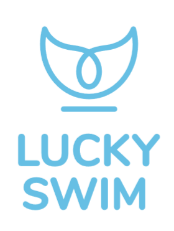 Na dolinách 1272/41, Nusle, 140 00 Praha 4, IČO: 14047705Kontaktní osoba: Jan Šafra info@luckyswim.cz +420 602 420 400Pobytový velikonoční sportovní tábor 2023 
s výletem do Paříže a návštěvou Disneylandu
 5. – 10. duben (5 nocí)Hotel F1 Paris Porte de Châtillo, 14. obvod – Montparnasse, Paříž, Francie
Muzeum Lega, Zámecká 52, 284 03, Kutná Hora – Sedlec, Česko

Všeobecné podmínky účasti na velikonočním sportovním tábořeObjednatel/ RodičOrganizátor/ Pořadatel – Lucky Swim Adventures s.r.o.Podmínky pro přijetí dítěte (účastníka) na táborVěk 6 - 14 let. Mladší nebo starší děti po domluvě s pořadatelem.Dítě musí mít zvládnuté základy dodržování osobní hygieny a běžné sebeobsluhy.Uhrazení zálohy ve výši 9.500,-Kč* do 7 dnů** od přihlášení dítěte na tábor. Dodání všech potřebných dokumentů a potvrzení požadovaných organizátory tábora. (potvrzení o bezinfekčnosti, příslušná lékařská potvrzení,  veškeré relevantní informace o zdravotním stavu dítěte včetně všech aktuálně požadovaných dokladů v souvislosti s pandemií COVID atp.). 
* Při ceně tábora 14.500,- (od 1.12.2022 cena 16.500,-)
** Po dobu splatnosti zálohy v délce 7dnů pořadatel garantuje volné místo (drží rezervaci). Delší splatnost zálohy nebo individuální výši zálohy je nutné s pořadatelem domluvit předem. V případě úhrady zálohy po tomto termínu je možné, že již místo bude obsazené jiným zájemcem a platba bude vrácena na účet, ze kterého byla odeslána. Pokud bude úhrada zálohy odeslána později než za 7dní a nevrátí se do 7dní od jejího odeslání zpět, znamená to, že místo zůstalo volné a přihláška je přijata a platná. Jakékoliv nestandardní situace jako například pozdní úhradu zálohy doporučujeme řešit předem, například telefonicky, individuálně se dá po dohodě řešit vše.Změna podmínek akceV závažných a odůvodněných případech může pořadatel změnit termín, program, místo pobytu, cenu činnosti, případně činnost zrušit. Pokud objednatel se změnou nesouhlasí, má právo od smlouvy odstoupit ve lhůtě 10 dnů od sdělení pořadatele o změně některých podmínek akce. Změna podmínek, jakož i nesouhlas objednatele s nimi, musí být vyjádřeny písemně nebo e-mailem. Již zaplacenou částku musí pořadatel vrátit objednateli v plné výši (bez účtování stornovacích poplatků) nebo při částečném plnění poměrně k využitým službám. Každý započatý den akce se považuje za využitý, bez ohledu na to, v kterou hodinu účastník akci opustí. Platbu pořadatel odešle nejpozději do 30ti dnů od prokazatelného vyjádření nesouhlasu objednatele se změnami. Za prokazatelné vyjádření nesouhlasu se považuje písemná forma dopisem na adresu sídla pořadatele či e-mailem na adresu tabory@luckyswim.cz případně info@luckyswim.cz. Jakoukoliv jinou formu vyjádření nesouhlasu, například telefonátem, SMS či různými chatovacími aplikacemi nelze akceptovat.Účast na pobytovém tábořeObjednatel musí zaplatit plnou cenu objednané činnosti v souladu s uvedenými platebními podmínkami a řídit se pokyny pro účastníky.Účastník, který v průběhu tábora nerespektuje program činnosti, případně nedodržuje nebo nesplňuje podmínky pobytu, může být z akce vyloučen, přičemž objednatel nemá nárok na náhradu za nevyužité služby a musí účastníka odvézt na vlastní náklady.Objednatel nemá nárok na vrácení zaplacené ceny služby, kterou nevyužije účastník vlastní vinou, nebo vinou objednatele.Pořadatel zodpovídá za organizaci činnosti. Za škody způsobené účastníky zodpovídá objednatel. Jakékoli vážnější poškození inventáře pořadatele popř. jiného zařízení v průběhu činnosti hradí objednatel.Informace k ceně a platbě za táborCena velikonočního sportovního tábora 2023 je 14.500 Kč *. V ceně tábora je zahrnuto:Strava – 5x denně oběd + zajištění pitného režimuLetecká a autobusová doprava na místo a zpět + na všechny výlety Ubytování ve vile, pronájem bazénu a sportovišť Výlety, vstupy na památky (Disneyland, Eiffelova věž…)Výuka mermaidingu a plavecké technikyPůjčení obleků mořských víl a monoploutvíKoordinační cvičeníMateriály na vyrábění, tvoření Náklady na táborový programSourozenecká sleva 500,- Kč na každé dítě. Pro všechny účastníky tábora platí sleva 15% na veškeré plavky a plavací obleky na www.luckyswim.cz.Po obdržení elektronické přihlášky Vám bude zaslána na e-mail ze kterého přihláška přišla faktura. Faktura ve výši 9.500,- Kč bude splatná do 7 dnů od odeslání faktury.
* Při ceně tábora 14.500,- (od 1.12.2022 cena 16.500,-)
Storno podmínky Rodič/ zákonný zástupce je oprávněn zrušit přihlášku svého dítěte kdykoliv před začátkem tábora. Zrušení účasti na táboře musí být provedeno elektronicky doručením na e-mailovou adresu (mermaid.camp@luckyswim.cz). Organizátor tábora má právo na stornovací poplatky z ceny tábora při zrušení smlouvy nebo při nenastoupení na tábor, a to: 40% z ceny při zrušení smlouvy do 1. března 2023 (5.800,- Kč)70% při zrušení smlouvy po 20. března včetně (10.150,- Kč)100% při zrušení od 3. dne před nástupem na tábor a při nenastoupení na tábor. (14.500,-Kč)V případě nemoci znemožňující účast dítěte na táboře bude i při zrušení od 3. dne před nástupem na tábor účtován storno poplatek 70%. Nemoc je třeba doložit lékařským potvrzením.V případě, že registrovaný účastník tábora zruší svou registraci, ale on či jeho rodiče naleznou a doporučí náhradníka, který se zaregistruje a uhradí plnou cenu tábora, nebudou původně registrovanému účastníkovi (resp. Objednateli) účtovány žádné storno poplatky. Zrušení registrace na velikonoční zahraniční tábor lze provést pouze prostřednictvím e-mailové komunikace, realizované výhradně z e-mailové adresy rodičů zadané při registraci, na e-mailovou adresu tábora (tabory@luckyswim.cz). V případě předčasného ukončení či přerušení účasti dítěte na táboře bez zavinění na straně organizátorů tábora nevzniká organizátorům tábora povinnost vrátit zaplacenou cenu, ani její poměrnou část. V případě onemocnění, které vynutí předčasné ukončení účastníka na akci, se vrací poměrná za každý nevyužitý den, po odečtení storno poplatku dle bodu 5. 2., tedy 25% z poměrné části připadající na každý den.Veškeré nároky objednatele související s celou nebo částečnou neúčastí na akci budou pořadatelem vyrovnány nejpozději do 14 dní od ukončení tábora, tj. do 1. května 2023 a to na účet, ze kterého byla uhrazena záloha.Odstoupení od smlouvy pořadatelemPořadatel může před započetím pobytu nebo v jeho průběhu odstoupit od smlouvy v následujících případech. Objednateli přitom nevzniká nárok na vrácení celé uhrazené částky, vzniká mu však nárok na finanční kompenzaci, anebo finanční vyrovnání dle storno podmínek:Účastník vážně narušuje průběh pobytu.V důsledku poskytnutí nesprávných či neúplných údajů objednatelem (např. při vyplňování přihlášky), kdy nelze bez předchozí dohody zajistit účast dítěte, jenž vyžaduje trvalou individuální péči nebo zdravotní péči nad rámec běžných zvyklostí na táborech.Účastník pobytu nesplňuje fyzické či psychické požadavky pro účast na táboře nebo mu účast nedovoluje jeho zdravotní stav.Pokud účastník není na akci přijat kvůli pedikulóze (zavšivení, hnidy). (Na akci může být přijat až po jejím účinném odstranění.)Objednatel nedodá předepsanou dokumentaci účastníka pobytu, tj. platný posudek o zdravotní způsobilosti dítěte, kopii průkazu pojištěnce, případně nepodepíše čestné prohlášení (tzv. bezinfekčnost), včetně dodržení všech aktuálně platných podmínek souvisejícíh s pandemií COVID v ČR i v cílové destinaci.Pokud není zaplacena ve lhůtě dle platebních podmínek celá částka za účast dítěte.Pokud pořadatel zjistí, byť dodatečně po potvrzení přihlášky, že účastníka v některé z předchozích akcí vyloučil pro hrubé porušení táborového řádu, případně jeho předchozí táborová účast nedává záruku bezproblémového zvládnutí tábora. V případech dle tohoto bodu vrátí pořadatel zaplacenou částku v plné výši, pokud k odstoupení dojde ještě před začátkem akce.Dále může pořadatel odstoupit od smlouvy v důsledku tzv. "vyšší moci", tj. z důvodů, kterým nebylo možno zabránit, či je při uzavírání smlouvy předvídat a dále v případě nenaplnění minimálního počtu účastníků na akci. V těchto případech obdrží objednatel uhrazenou částku zpět v plné výši nebo poměrně k využitým službám. Objednateli zároveň nevznikne nárok na žádné jiné náhrady.PojištěníPojištění účastníka je věcí objednatele, pořadatel jej nezajišťuje.Náklady za ošetření a léčeníPokud pořadateli vzniknou náklady:za převoz k ošetření,za léky a léčebné přípravky,za ošetření poskytnuté třetí stranou (např. zdravotnickým zařízením)nebo vzniklé v souvislosti s hospitalizací účastníka,je objednatel povinen je pořadateli uhradit.Náklady za ošetření a běžné léky poskytnuté zdravotníkem pořadatele nejsou objednateli účtovány (jsou součástí ceny za pobyt).Reklamace služebV případě, že objednatel zjistí jakoukoli závadu v kvalitě nebo rozsahu služeb, může uplatnit reklamaci. Povinností objednavatele je vadu reklamovat bezodkladně u kontaktní osoby, popřípadě u jiného zástupce pořadatele.Pořadatel je povinen řešit reklamaci neprodleně, a pokud je oprávněná, zjednat okamžitou nápravu.V případě, že povaha vady neumožňuje reklamaci řešit v průběhu akce, objednatel je povinen uplatnit toto právo ihned po návratu účastníka z akce, avšak nejdéle do 7 dnů písemně nebo e-mailem na adresu pořadatele. Pořadatel je povinen reklamaci prošetřit a rozhodnout o její oprávněnosti do 14 dnů, ve složitých případech do 30 dnů, od podání reklamace.Elektronické vybavení a mobilní telefon Rodiče nesou veškerou zodpovědnost za elektronická zařízení, které si dítě bere na velikonoční sportovní tábor 2023. Zavazují se, že při případné ztrátě nebo rozbití nebudou žádat po pořadateli tábora náhradu. Používání mobilních telefonů během tábora bude umožněno, pokud nebude docházet k narušování programu. Informace o dění na táboře budou společně s fotkami každý den aktualizovány v soukromé skupině na Facebooku. Pozvánku do soukromé skupiny dostanou rodiče prostřednictvím emailu během prvního červencového víkendu.Fotografování Rodiče souhlasí s fotografováním dětí a využívání těchto fotografií k propagaci podobných aktivit pořadatele včetně souvisejícíh produktů. Také souhlasí s umístěním fotografií dítěte na facebookové stránky Lucky swim, kde budou podléhat podmínkám společnosti Facebook. Odesláním elektronické přihlášky objednatel souhlasí se všeobecnými podmínkami účasti na Velikonočním Mermaid campu 2023.